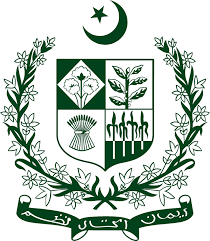 E-Commerce Policy Framework of PakistanSeptember 2019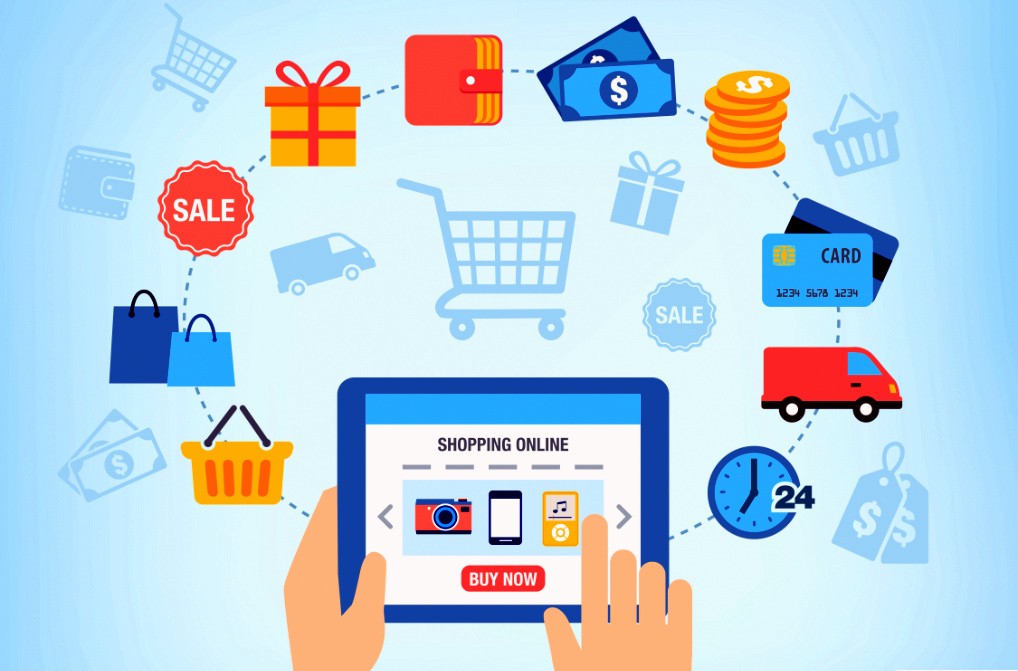 Government of PakistanMinistry of Commerce & Textile(Commerce Division)FOREWORDThe emergence of e-Commerce platform has paved the way for inclusive trade and economic development. Global e-Commerce has been growing exponentially since the last two decades and recorded sales growth of 13% in 2017 with estimated sales of $29 trillion. In addition, the number of online shoppers grew by 12% and reached 1.3 billion.e-Commerce can help developing country entrepreneurs to overcome the usual trade channels and reach a global market since internet based enterprises can be operated at very small scale. Studies show that Micro Small and Medium Enterprises (MSMEs), that use e-Commerce platforms, are around five times more likely to export than those in the traditional economy.Moreover, it has been estimated that the costs associated with geographic distance drop, by as much as two-thirds, for exporters who use digital trading platforms. This implies potentially substantial gains for small and medium-sized enterprises, as well as female-headed enterprises, which are now able to ‘go global’ much more easily than was possible in the past. e-Commerce in Pakistan is at a nascent stage with modest internet retail sales. However, it is an emerging sector with a noticeable surge in recent past in online vendors, local e-Commerce platforms and online payment facilities introduced by banks and facilitated/enabled by cellular companies through their nationwide networks. e-Commerce businesses such as daraz.pk, pakwheels.com and others are already achieving significant business in Pakistan indicating a positive trend for a growing e-Commerce sector of Pakistan. Pakistan is also a leader in mobile banking transactions in South Asia.The formulation of the e-Commerce policy is a step in fulfilling the Government’s vision and commitment to effectively promote and encourage businesses, especially MSMEs to go online and foster holistic growth of e-Commerce in Pakistan. The policy covers and provides guidelines on key components for promotion of e-Commerce including regulatory environment, financial inclusion and digitization through payment infrastructure, empowering youth and SMEs, consumer protection, taxation, ICT infrastructure, logistics and engagement in multilateral negotiations. e-Commerce policy is part of the overall ‘Digital Pakistan’ policy launched under the vision of the Prime Minister of Pakistan.Around 64% of Pakistan’s population is under the age of 29 and is, thus, more open to embrace technology. The Government, cognizant of Pakistan’s youth potential, has already launched Kamyab Jawan and Ehsas programs which will be complemented by this policy. Pakistan and its youth have an exciting journey ahead and the promotion and regulation of e-Commerce becomes more significant in providing employment to around 130 million Pakistan’s youth in the next 30 years. Let us work together to reap the benefits of e-Commerce and create a better future.Abdul Razak DawoodAdviser on Commerce, Textile,Industry & Production and InvestmentTable of ContentsAbbreviations and AcronymsDefinitionsAbbreviations and Acronyms$			United States DollarADB			Asian Development BankATM			Automated Teller MachineAWB			Air-Way BillsB2B			Business-to-BusinessB2C			Business-to-ConsumerB2G			Business-to-GovernmentC2C                            Consumer to ConsumerCNP			Card-Not-PresentCP			Card-PresentETO			Electronic Transactions Ordinance, 2002FBR			Federal Board of RevenueIP			Intellectual PropertyIT			Information TechnologyITO			Income Tax Ordinance, 2001G2B			Government-to-Business GST			General Sales TaxMCB			Muslim Commercial Bank LimitedMoC	Ministry of Commerce and Textile (Commerce Division), Government of PakistanMoITT		Ministry of Information Technology and TelecommunicationM2M			Machine-to-MachineNSW			National Single WindowOECD			Organization for Economic Co-operation and DevelopmentPSEFT		Payment Systems and Electronic Fund Transfers Act, 2007PECA			Prevention of Electronic Crimes Act, 2016PSO			Payment System OperatorsPSP			Payment System ProvidersPTA			Pakistan Telecommunication Authority3PL			Third Party LogisticsSBP			State Bank of PakistanUNCTAD		United Nations Conference on Trade and DevelopmentWeBOC		Web Based One CustomsWTO			World Trade OrganizationEMS			Express Mail ServiceDefinitionsFor the purpose of e-Commerce Policy Framework, e-Commerce is defined as buying and selling of goods or services including digital products through electronic transactions conducted via the internet or other computer-mediated (online communication) networks.Micro, Small and Medium Enterprise definition is the same as defined by the State Bank of Pakistan in Prudential Regulations.Executive SummaryPakistan’s e-Commerce industry is emerging rapidly and has the potential to strengthen country’s economy. The existing ICT infrastructure is linking remote areas to mainstream. Micro small and medium enterprises have unprecedented growth opportunities within and outside Pakistan through online platforms. While capitalizing on the efforts made by the public and private sectors so far, Pakistan now needs to step up and take measures to increase the competitiveness of local e-Commerce players, thereby enhancing their share in local and global trade. For this, it is crucial to develop a policy framework that primarily aims to lower the access threshold for enterprises to become part of the e-Commerce environment by ensuring consumer protection, availability of e-Payment solutions and global connectivity of goods and services providers for cross border trade. All these measures would lead to reduction in the cost of doing business for current and prospective e-Commerce enterprises. This policy framework provides a glimpse of the current status of Pakistan’s e-Commerce with primary focus on (i) regulatory and facilitation framework, (ii) financial inclusion and digitization through payment infrastructure development, (iii) empowerment of youth and SMEs through e-Commerce, (iv) taxation issues, (v) consumer protection in the digital environment, (vi) ICT sector and telecom services in Pakistan (vii) logistics (viii) Data protection and investment and (ix) Global connectivity and multilateral negotiations.Key stakeholders identified in this policy framework are e-Commerce business enterprises including the innovative digital industries, freelance service providers, financial institutions, revenue authorities and regulatory bodies, entities concerned with local/cross-border logistics, various associations of SMEs and the consumers. For operational matters which are cross cutting in nature and deal with issues pertaining to many different domains, a National e-Commerce Council will be constituted. The Council would work as a single window for policy oversight to facilitate e-Commerce players. While reflecting on the current issues being faced in each of the above-mentioned nine areas, this policy framework discusses the views and concerns of all stakeholders and makes recommendations based on them. The recommendations in the policy framework have been proposed with the objective of providing an enabling environment to the private sector, enhanced employment opportunities to youth, women entrepreneurs including SMEs, while allowing the government to regulate e-Commerce sector for the benefit of the public at large. The proposed policy framework tends to facilitate freelance service providers, existing e-Commerce businesses and encourage entities involved in traditional commerce to venture into e-Commerce, thereby improving prospects of productivity, generation of new employment opportunities and enhanced levels of consumer protection.e-Commerce Regulatory and Facilitation Environment: Pakistan’s basic laws concerning Information Technology (IT) extend legal recognition to transactions carried out in the digital environment and electronic payments such as ETO 2002. However, generally e-Commerce is regulated under the statutes concerning traditional commerce. This gives rise to various concerns for the industry and the concerned authorities. For addressing these issues, it is necessary to take measures for allowing re-export/re-shipment of goods, launch National Single Window (NSW) for speedy processing, especially for export of large volume of low cost goods/items. To cater for the possible impact of import of digital goods and services in Pakistan, infrastructure and technical capacity should be developed. At present, there is no mechanism/registry for e-Commerce businesses. This policy framework proposes a simplified online registration of e-Commerce businesses with the Securities & Exchange Commission of Pakistan (SECP) and makes it mandatory for them to maintain a physical address in Pakistan. In addition, for enhancing consumers’ trust, measures for protection against counterfeit goods and a code of conduct are proposed under this Policy Framework.Financial inclusion and digitization through payment infrastructure: With e-Commerce enterprises making their presence felt, laws and regulations have been introduced to enable the existing financial institutions to cater for electronic transactions and encourage new private sector intermediaries to enter the field. To discourage COD (cash on delivery) and ensure digitization of economy, slabs will be introduced after three years for gradual minimizing of COD. Several e-Payment solutions are available however; a lot more is required to be done to address the needs of a large segment of population which the e-Commerce industry shall target as its consumer base in future. In relation to this, it is essential to enable Card-Not-Present (CNP) transactions and explore the possibility of co-badging with international card payment schemes. Moreover, it is proposed that banking services shall be improved for promoting the use of local online-Merchant accounts by online businesses and exploring the possibility of establishing an international payment gateway in Pakistan.Empowering Youth and Small and Medium Enterprises (SMEs) through e-Commerce: SMEs can play a vital role in the growth of e-Commerce. In order to improve their competitiveness in domestic and international e-Commerce arena, special initiatives have been proposed for creation of e-Commerce business facilitation hubs, establishing a national e-Commerce aggregator, empowering youth and SMEs and extending access to finance for SMEs to promote digitization and skill development. For this purpose, an e-Commerce information hub will provide online tutorials and an information management system for initiating e-Commerce businesses, aiming to provide the credit information and facilitation to all stakeholders, to develop a well oiled credit system. It will work with the on-going BISP program Ehsaas and Kamyab Jawan as well as private sector contributors e.g. Akhuwat and Aga Khan Development Network. Consumer Protection: Existing consumer protection laws in Pakistan do not contain specific provisions for addressing concerns of consumers transacting in digital environment. In relation to this, recommendations have been made for introducing specific amendments in these laws. An important aspect of consumer protection is ‘dispute resolution mechanism’. This Policy Framework proposes that it should be mandatory for all online businesses to provide for an efficient customer support and dispute resolution mechanisms and federal and provincial governments should make arrangements for establishing independent alternate dispute resolution centres for expeditious settlement of disputes.Taxation Structure: Taxation is one of the major issues for stakeholders of e-Commerce platforms. This policy framework proposes that for the purposes of provincial sales tax, online businesses should be incentivized and policies should be harmonized to avoid double taxation. One of the priority areas will be simplification of tax procedures including GST.ICT Sector and Telecom Services in Pakistan: The Telecommunications sector in Pakistan was deregulated in 2003 and since then the sector has witnessed exponential growth. Since the launch of 3G/4G services in Pakistan in 2014, the market saw further development with an increase in the broadband subscribers from around 2% to over 30% in a period of 05 years. Several programs have been rolled out by MoITT through the Universal Service Fund aimed at the provision of telecommunication services in commercially non-viable un-served/ under-served areas. Additionally, the National ICT R&D Fund programs have been launched to promote innovation, start-ups, entrepreneurship and human resource development in ICT sector. For supporting the equitable and sustainable growth of telecommunication/broadband services, the Government of Pakistan has established Universal Services Fund. USF Company envisions to enhance the outreach of telecommunication infrastructure and services to every locality of 100 people, with an average per user speed of 14.03 Mbps and one of the lowest prices of 1GB data volume of under US$ 1.85. The digital space of Pakistan and grass root connectivity provides an opportunity to e-Commerce platforms for creating income possibilities across the country. Current ICT infrastructure offers an astounding opportunity to local and foreign investors in terms of online/ready consumers of e-Commerce services.Logistics and e-Commerce: In Pakistan, business-to-consumer (B2C) e-Commerce model has grown significantly in the last few years and this trend is likely to continue. Logistics play a pivotal role in the B2C model. The main area of concern to be addressed is system automation of B2C players and third-party-logistics (3PL) businesses. In addition, within the framework of Pakistan’s National Transport Policy, a policy on logistics shall be formulated to address concerns relating to e-Commerce industry including expeditious processing for export of low-priced small consumer goods.Data protection and Investment: Data is termed as ‘oil’ of the digital industry and is the most valuable resource in the digital economy. To unleash the true potential of e-Commerce, it is essential to have effective data protection laws and enable the local digital industry to make proper use of the data generated in Pakistan. Ministry of Information Technology and Telecommunication (MoITT) has recently initiated the process of formulating Pakistan’s first Cloud Policy and the Draft Data Protection Act is at an advance stage of consultations.  The said policy will also address issues concerning data protection in e-Commerce. Investment in e-Commerce and digitization of the economy is a priority area and Board of Investment will come up with an incentive mechanism in this regard.Global Connectivity and participation in Multilateral Negotiations: Pakistan needs to stay abreast of the global developments and take part in multilateral negotiations to safeguard its interests while constantly strengthening its institutions vis-a-vis international trends.Overall, this policy framework attempts to pave the way for holistic growth of e-Commerce in Pakistan by creating an enabling environment in which enterprises have equal opportunity to grow steadily. It is hoped that Pakistan’s e-Commerce sector grows exponentially, transforms the conventional business practices and claims a substantial share in global trade, which in turn will create decent work opportunities, sustainable livelihoods and prosperous nation.Vision Statement This policy framework is based on the vision to create an enabling environment for holistic growth of e-Commerce across all sectors of the country, while protecting the interests of consumers and sellers with special focus on development and promotion of SMEs, for making Pakistan a significant player of the regional and global digital economy.Policy GoalsThe major goal of this policy framework is to recommend and implement policy measures for fostering holistic growth of e-Commerce in Pakistan by reducing cost of doing business and thereby stimulating local digital economy. Although, the digital industry is still in its infancy in Pakistan, statistical data shows a steady rise in e-Commerce transactions and the number of registered e-Commerce merchants. In the first quarter of financial year 2017-18, the number of registered e-Commerce merchants was 496 which reached 1,094 by the year-end and was around 1,242 by the first quarter of 2018-19. e-Commerce transactions processed by these merchants are also increasing proportionately.This policy framework seeks to augment this positive trend and pave the way for developing e-Commerce in Pakistan by creating an enabling environment for the growth of existing e-Commerce enterprises, allowing and encouraging new entrants, facilitating local and cross-border trade (especially exports) by reducing the cost of doing business, enhancing competitiveness and contributing to the overall digital economy. It will also facilitate Pakistan’s implementation of SDG-8 (Promote sustained, inclusive and sustainable economic growth, full and productive employment and decent work for all), SDG-9 (build resilient infrastructure, promote inclusive and sustainable industrialization and foster innovation) and SDG-12 (Ensure sustainable consumption and production patterns).Following from the above, goals of this policy framework are as follows:To augment e-Commerce industry’s growth and to make it one of the key drivers of Pakistan’s economy.To provide a single interface to e-Commerce enterprises through a single window hub and National e-Commerce Council for review and implementation of Policy.To streamline laws and regulatory framework for e-Commerce businesses in Pakistan both inland and cross border keeping in view the ever-changing e-Business dynamics.To contribute  achieving higher export growth through enhanced activities from e-Commerce platforms.To promote small e-businesses and create employment opportunities through digital connectivity for empowering youth, especially in remote areas by raising awareness, training and financing.To provide an efficient e-Payment infrastructure that allows for smooth and quick local and cross border transactions by issuing rules, regulations and guidelines.To create enabling environment for e-businesses to operate and flourish by addressing challenges and gaps more specifically related to legal systems, taxation structures and digital infrastructure.To create such an e-Commerce ecosystem, which is responsive to consumers’ interests, including dispute resolution.To ensure transparency and accountability in digital industry.Current status of e-Commercee-Commerce offers huge opportunities to the developed and less developed world alike. These primarily include access to distant markets, rapid exchange of goods and services, secured payments, promoting innovation and creating employment opportunities. It has the potential to provide the less developed world with the opportunity to cover a considerable distance on the road to socio-economic and technological development, which it missed at the time of the industrial revolution. In developing countries like Pakistan, e-Commerce can play a vital role in improving livelihoods, augmenting enterprise competitiveness and increasing their share in global trade. With respect to increasing the share in global trade and to narrow the digital divide between developed and less developed world, it is essential to take measures, which enhance local capacity qualitatively and quantitatively.Global e-Commerce has been growing exponentially since last 2 decades. According to the Information Economy Report (2017), global e-Commerce sales amounted to $25.3 trillion in 2015 in which B2B claimed larger share of $22.4 trillion and B2C smaller share of $2.9 trillion. Global growth rate of B2C in 2015 was 20% whereas in Asia-Pacific it was 28%. Overall share of e-Commerce in global GDP was 3.1% in 2015, whereas in Asia-Pacific it was 4.5% of GDP, followed by North America at 3.1% and Europe at 2.6%. In 2017, Asia-Pacific was the fastest growing region in the global e-Commerce marketplace and accounted for the largest share of the world’s B2C market, i.e. over $1 trillion out of the global market of $2.3 trillion, followed by North America with $644 billion.UNCTAD’s latest figures reveal that global e-Commerce sales grew 13% in 2017 and reached an estimated $29 trillion. The number of online shoppers grew by 12% and reached 1.3 billion. While most of the online buyers preferred their local markets, yet cross-border buying increased from 15% in 2015 to 21% in 2017. According to UNCTAD this growth was mainly driven by online buyers in the United States. B2B sales accounted for 88% of all online sales, but B2C had a better growth rate of 22% to reach 3.9 trillion in 2017.e-Commerce in Pakistan has strong potential to expand and to help accelerate national economic growth. Following intensive investment in ICT infrastructure since the late-1990s, Pakistan in the past two decades has developed a strong ICT sector by liberalizing the telecommunication sector, creating an environment conducive to an expansion of its information technology (IT)-enabled services industry, and cultivating an information society with wider diffusion of ICTs and the internet. Pakistan, which has about 60% of its more than 200 million population in the 15 to 29 age group, represents an enormous human and knowledge capital. Pakistan has more than 5000 IT companies & call centers and the number is growing every year. Pakistan has more than 300,000 English-speaking IT professionals with expertise in current and emerging IT products and technologies and 13 software technology parks. More than 20,000 IT graduates and engineers are being produced each year coupled with a rising startup culture.In Pakistan, the overall share of services sector in real GDP was around 60% at end FY 2018, and around 56% in nominal GDP; the latter was higher than South Asian average. Services sector has been witnessing a shift towards digitization. Growing internet penetration is revolutionizing the way consumers and businesses gain and share information, execute transactions and manage their day- to- day operations. Improving digital connectivity is reshaping consumer behavior, which is increasingly tilted in favor of convenience, cost savings, and customized retail experiences. Businesses are also capitalizing on opportunities enraging from the digitization, such as supply chain efficiency, lower transaction cost and enhanced flexibility in addressing consumer needs. Pakistan is among the economies where digitization is triggering changes in some components of the service sector. The shift is most prominent in areas like e-Commerce, fintech, and e-government, where new ventures and approaches to deliver services are picking. Specifically, the market size of e-Commerce has grown significantly in Pakistan over the last few years, transforming the way consumers interact with – and especially pay businesses.As per UNCTAD’s B2C e-Commerce Index, in 2017 Pakistan ranked 120 (out of 144 countries) on e-Commerce readiness index with a score of 24.0.However, a noticeable surge has been witnessed in recent past in the number of online vendors, local e-Commerce platforms, online payment facilities introduced by banks and large cellular service providers. Improved internet accessibility and significant efforts of the government for financial inclusion in most parts of the country can be rightly credited for this. PTA’s data reveals that, as of July 2019, there were 161 million cellular subscribers, 70 million 3G/4G subscribers and 72 million broadband subscribers and total tele-density of 76.56%. From 2017-2018, the number of local e-Commerce merchants increased 2.6 times and e-Commerce payments increased by 2.3 times in just 12 months.SBP’s Annual Report on the State of Economy 2017-18 shows that sales of local and international e-Commerce merchants were Rs. 20.7 billion in 2017 growing by 93.7% in 2018 to reach Rs. 40.1 billion. These figures do not include all the post-paid cash-on-delivery transactions which account for 60% of the total value of e-Commerce in Pakistan.Around 64% of Pakistan’s Population is under the age of 29 and the country will continue to enjoy the youth bulge for another 30 years or so, according to a report from United Nations Human Development, 2017. As young population is more open to embrace technology as compared to old generation, the promotion and regulation of e-Commerce becomes more significant in providing employment to around 130 million Pakistan’s youth in the next 30 years.Although the pace of increase in e-Commerce adoption in Pakistan has been encouraging over the past few years, the country still lags behind the regional and comparable economies in terms of e-Commerce. Therefore, there is a need to formulate a comprehensive policy to not only provide impetus to e-Commerce but also to regulate the businesses.From commercial and technical perspective, there are 5 generally recognized classifications of e-Commerce. These are Business-to-Business (B2B), Business-to-Consumer (B2C), Business-to-Government and Government-to-Business (B2G/G2B), Consumer to Consumer (C2C) and Consumer to Government (C2G).B2B is e-Commerce between businesses such as between a manufacturer and a wholesaler, or between a wholesaler and a retailer. This is the exchange of products, services, or information between businesses rather than between businesses and consumers.B2C e-Commerce entails businesses selling to the general public, typically through catalogues that make use of shopping cart software.B2G/G2B e-Commerce is generally defined as e-Commerce between companies and the public sector. It refers to the use of internet for public procurement, licensing procedures and other government related operations.C2C is a type of trade relations where both sellers and buyers are consumer and it mostly happens through online auction or trade website, e-Commerce between the consumers has started picking up with the popularity of shared economy concept.C2G is Consumer paying to Governments for taxes, utilities and other services.Need for an e-Commerce policyAs the role of e-Commerce is increasing in all sectors, many developing and less developed countries have taken measures to regulate it to steer the growth of digital economy for making it beneficial for their people. In 2018,  MoITT formulated its Digital Pakistan Policy which, inter alia, provided for continued cooperation with MoC to formulate e-Commerce framework/policy guidelines in consultation with relevant stakeholders. In line with this policy commitment and present government’s resolve to champion Pakistan’s journey towards a knowledge economy, digitization and boost IT exports with a cross-cutting strategy, it is necessary to formulate an e-Commerce policy framework which can pave the way for achieving these objectives and steer this burgeoning sector to develop exponentially.As the international mega-corporations (like Alibaba) are entering the Pakistani market, the policy framework can facilitate entry of other such entities, especially local businesses, for creating a competitive environment which will raise the standard of local industry and also benefit the consumers. At the same time, it is important to address consumers’ concerns which are bound to increase proportionate to e-Commerce activities. To steer the growth of e-Commerce, a broad set of measures is needed for addressing issues in various domains, including removing the regulatory inconsistencies, ensuring a level playing field for all stakeholders of the e-Commerce market, transparency in the economic activities of e-Commerce industries and harmonizing tax systems.  All of the above aspects of e-Commerce or digital economy require formulation of an overarching policy framework which can pave the way for specific and objective policy making by the departments and agencies in their relevant spheres.  Here, it is essential to add that this policy framework needs to undergo a periodical review on a yearly basis to cater for new developments in the digital economy and address any concerns which may arise from time to time.Key aspects concerning e-CommerceThis policy framework covers the following key areas for creating an environment, which is conducive for growth of e-Commerce by addressing the main challenges faced in each area:e-Commerce regulatory and facilitation environmentFinancial inclusion and digitization through payment infrastructure developmentSMEs and Youth Empowerment through e-CommerceConsumer protection in digital environmentTaxation on e-Commerce activityICT sector and telecom services in PakistanLogistics for e-Commerce platformsData protection and InvestmentGlobal connectivity and Multilateral NegotiationsInitially, five Working Groups were formed by the Ministry of Commerce and Textile, Commerce Division (MoC) for working on each of the above-mentioned areas. In the light of the suggestions given by the Working Groups, 9 policy areas have been identified in this document with recommendations for facilitating e-Commerce in Pakistan.I – E-Commerce regulation and facilitationExisting Legal and Regulatory EnvironmentPakistan’s existing e-Commerce regulatory framework primarily deals with electronic transactions in general, including payment cards, internet banking, branchless banking, internet and branchless banking and Payment System Operators (PSOs)/Payment System Providers (PSPs).The first legislation to give legal recognition to electronic documents, records, information, e-Signatures, communications and transactions was the Electronic Transactions Ordinance, 2002 (ETO 2002). e-Commerce is powered by online payment systems and for this purpose, Payment Systems and Electronic Fund Transfers Act, 2007 (PSEFT 2007) was enacted which provides for establishment and operations of ‘Payment System Operators’ (PSOs) and ‘Payment System Providers’ (PSPs) in Pakistan. Later, Pakistan Electronic Crimes Act, 2016 (PECA 2016) defined offences and prescribed punishments. Together ETO 2002, PSEFT 2007 and PECA 2016 provide the basis of legal framework for e-Commerce in Pakistan. In addition to these main statutes, there are various regulations of SBP concerning payment cards, internet banking security frameworks, cyber-security controls, non-banking electronic money institutions and branchless banking framework. Cross-border trade is controlled by the Federal Government through import and export policy orders issued under the Imports and Exports (Control) Act, 1950 and custom duties are collected under the Customs Act, 1969 (Customs Act). Remission and receipt of payments is controlled by SBP through various regulations relating to local and cross-border payment mechanisms.Key IssuesThe Existing laws give legal recognition to online transactions, documents and e-Signatures and cater for essentials of e-Commerce. However, the said laws will have to be amended from time to time to keep pace with new developments as new and innovative e-Businesses evolve. Apart from laws and regulations specific to online/electronic transactions and businesses, other general laws of Pakistan, including IP laws, are applicable to e-Commerce businesses just like any other form of business. Moreover, there are laws specific to particular sectors and industries which are also applicable to online businesses.Consumers’ trust and confidence is an essential feature of cross-border e-Commerce. Global practices especially in advanced economies include return of faulty products and re-export by the producers. The system in Pakistan does not allow suppliers to re-export such products.Cross-border trade is an important feature of e-Commerce. Online platforms offer consumer goods to large consumer markets. For an export oriented e-Commerce industry, export processes should be efficient enough to process a large number of low value transactions. The existing system of WeBOC does not have this efficiency. FBR (Customs) is already working on National Single Window which is expected to allow speedy processing of export of consumer goods through e-Commerce platforms.Digital goods (e-Goods) include e-Books, movies, software, manuals and any item which can be electronically transferred and stored. Its most advanced form is additive manufacturing products (‘3-D Printing’) using computer designs for manufacturing complex machinery and electronics etc. At present, e-Goods are not subjected to import taxes, but this issue is being discussed among the developing countries being net importers of these goods. In 2018, Indonesia added electronically transmitted ‘software and other digital products’ to its Harmonized Tariff Schedule.Free lance service providers have a huge potential to bring foreign exchange to the country, Pakistan is 4th in the world indicating 47% growth.By keeping the current government’s objective of building knowledge economy, digitisation and boosting IT exports as focal points across all sectors, Pakistan’s e-Commerce industry can develop at a rapid pace.RecommendationsMoC will establish a dedicated e-Commerce council with the merger of policy unit in it, providing a lead role to the private sector.The Council will continuously review the e-Commerce evolution in Pakistan with the aim to make policy recommendations. e-Commerce Council will also deliberate on realignment of economic incentives for promoting digitization of economy. The Council may also deliberate on the possibility of enacting an Act for constituting National e-Commerce Authority (NECA) to act as a single window.Re-export of faulty or damaged goods or goods under a contract of warranty should be allowed under the law: (i) on the basis of presentation of contract documents as evidence; (ii) within a period of 30 days for such re-export; and (iii) levy of duties in case the goods in question are not re-exported within the prescribed time limit. The Customs Act (1969), Sales Tax Act (1990), Income Tax Ordinance (2001) and other related regulations should be amended to allow re-export.Implementation of Trade Facilitation Agreement and operationalization of National Single Window shall ensure facilitation of e-Commerce through simplified I&E forms, de-minimis and expedited shipment provisionsInternational best practices shall be continuously reviewed and followed regarding imposition of levies, customs duties and other taxes on e-Goods and FBR (Customs) shall develop the necessary infrastructure and technical capabilities.Online/e-Commerce businesses, having sales of more than 1 million PKR per annum, shall be registered with SECP compulsorily, irrespective of legal nature of the business entity, i.e. to allow partnership firms and even single member companies doing online businesses to get registered. SECP shall add a separate category of e-Commerce and simplify the registration process by making necessary amendments in the Companies Act, 2017 and relevant rules and regulation.It shall be mandatory for all online businesses to maintain a physical address in Pakistan.e-Commerce platforms shall follow a code of conduct, a proposed draft whereof is attached as Annexure-IV of this policy framework.The Schedule II (Distribution of Business among the Divisions) of the Rules of Business 1973 shall be suitably amended to allocate the subject of e-Commerce to the Commerce Division. Wherever the word commerce is used, it shall be accompanied by e-Commerce too.Public and private sector shall be encouraged to use e-Procurement model. To encourage quick conversion of all Government procurement to e-Procurement, all procurement and transactions shall be shifted to e-Procurement and online payment systems within three years (Sept, 2022) of the launch of this policy. End to end business solutions shall be developed through market friendly approach.II – financial inclusion and digitization through payment infrastructure developmentExisting Payment InfrastructureAn efficient e-Payment infrastructure allows for smooth and quick local and cross-border transactions. The payment infrastructure in the country has been evolving over the years and has registered tremendous growth. With 38 banks issuing payment cards and 34 ATM acquiring banks the value of ATM withdrawals in the country have crossed 5  trillion in the year 2018-19. Apart from this, 5 Point of Sale (POS) acquiring banks have installed over 50 thousand POS machines. In Pakistan, International Payment Gateway (IPG) Services are being provided by 4 banks i.e. MCB, UBL, HBL and Bank Alfalah. Apart from these, 2 microfinance banks also work as merchant aggregators and are providing e-Commerce gateway to their clients while leveraging on 4 IPGs in Pakistan.As of September 2018, the total active credit and debit cards were 1.5 million and 22.4 million respectively. A large number of banks are also issuing proprietary cards to their customers. For domestic payments, PayPak was introduced in April 2016 and provides for ATMs and direct Over the Counter (OTC) purchases using POS. 27 Banks in Pakistan are offering mobile applications to their customers to access their accounts with over 5 million active users to date. Critical policy/regulatory interventions including measures such as Biometric Verification of SIMs have opened gateway to secure digital services and paved way for digital financial inclusion.Furthermore, International Remittance Gateways like Payoneer, Transferwise, Xoom etc. are also operating in Pakistan.Key IssuesCard-Not-Present (CNP) transactions 1Link has enabled its system to allow e-Commerce transactions and is inviting banks to integrate the same at their end. This would allow customers in Pakistan to execute e-Commerce transactions through PayPak Cards. However, the same would not be viable for cross border transactions. Digital Merchant On-boarding is not being offered by any bank in Pakistan. Availability of merchant digital on-boarding by banks with simplified Know Your Customer (KYC) requirements would provide an enabling environment for providing cost effective services to the merchants. International Payment Gateways like VISA and MasterCard exist in Pakistan that facilitates the merchants for e-Commerce transactions, both national as well as international. Moreover, technically, International Payment Gateways for routing payments may be set up in Pakistan. However, it would require bilateral agreements with countries individually to route remittances to Pakistan.RecommendationsTo promote financial inclusion and digitization, COD mode of e-Commerce will be gradually discouraged through special incentives for consumers and merchants with an objective to use digital devices for payments. (Within three years of the launch of this policy, maximum COD transaction amount will be PKR 10,000. Efforts will be made to convert all COD payments into e-Payment preferably within 10 years (2029).For registration of freelancers, Ministry of Commerce and Textile, Commerce Division (MoC) may devise a mechanism, in collaboration with the relevant stakeholders.SBP will shortly issue guidelines for improving banking services for merchant accounts to make it attractive for retailers and service providers etc, both online and offline. Special measures shall be taken by SBP for improving capacity of banks and once a minimum qualitative level prescribed by SBP is achieved, the use of local online-merchant accounts shall be made mandatory for all local online businesses in due course.Besides Visa, Master, One Link and Payoneer payment gateway facilities, the SBP will further facilitate accessibility to international payment gateways, shall work on allowing an existing international service provider to offer services in Pakistan.SBP shall ensure effective implementation of SBP vide FE Circular No.11 dated October 22, 2018 to facilitate freelancers, exporters of software/IT can retain up to 35% of their export earnings in Special Exporters Foreign Currency accounts opened with the Authorized Dealers.To support the IT companies in Pakistan for enhancing their tech infrastructure, authorized dealers have general permission to make remittances up to 100,000/- or equivalent in other currencies per invoice for private sector companies incorporated in Pakistan without prior approval from SBP.SBP will speed up its work on Nation-wide Micro Payment Gateway as part of its National Payment Systems Infrastructure Program that will facilitate immediate transfer and settlement of payments.MoITT in collaboration with SBP, will approach ‘PayPal’ and other payment gateways to ensure availability of international payment gateways in Pakistan.III – Empowering youth and SMEs through business support programs And trade developmentThere are more than 3.2 million SME units in Pakistan accounting for 98% of all the enterprises. The sector employs nearly 78 percent of the non-agriculture labor force in Pakistan and contributes more than 30% to Pakistan’s Gross Domestic Product. Additionally, the sector represents 25% of exports of manufactured goods and 35% in manufacturing value added.e-Commerce is an opportunity to bring SMEs in the mainstream and connect them with international markets through global e-Commerce platforms as well as Pakistani online market places. Thereby, e-Commerce can also facilitate enterprises and SME start-ups run by young people, women and rural workers especially the ones involved in manufacturing/supplying local handicrafts.According to Global Payment Platform Payoneers Global Gig Economy Index, Pakistan is the fourth largest growing supplier of freelance services (47% growth) only behind US, UK and Brazil; this policy framework recognizes them as the key employment opportunity sector and will initiate specific programs.Key IssuesNeed for capacity building and trainingAccess to good internet servicesLack of public and private awareness of changing global business and manufacturing practicesLack of awareness about the benefits and opportunitiesRecommendationsFreelancers will be promoted as the key employment opportunity sector and its separate association will be registered in the Ministry of Commerce to have dedicated attention to the bottlenecks faced by them.SME policy shall be aligned with the growing opportunities in e-Commerce sector. Pak e-SME program shall be initiated to identify, train, enable and connect 50,000 e-SMEs of the remote areas of Pakistan to online market places for promoting e-Commerce. An e-Commerce business facilitation hub will be created. TDAP will develop an e-Platform to bring together all players under one umbrella.Scale and effectiveness of export enhancing e-Commerce training and talent development among SMEs shall be augmented in collaboration with relevant organizations and associations.SMEs shall be connected with global online platforms through digital marketing.Collaboration shall be ensured with relevant organizations for access to finance e-Commerce SMEs through venture capital and seed funding to promote digitization and skill development in Pakistan.It will complement Kamyab Jawan program by launching various initiatives for encouraging digital marketing, capacity building and e-Commerce enterprises (Annexure-III).IV – Consumer ProtectionExisting state of consumer protectionThe ubiquitous nature of e-Commerce allows easy interaction, reduced costs for merchants and reduced prices for consumers. However, it also poses a great risk for consumers due to absence of physical contact. As the success of an e-Commerce model depends on consumers’ confidence, it makes consumer protection one of the core issues confronting its growth. In terms of efficiency and effectiveness, legal framework for consumer protection has to be improved proportionate to the increase in size of the e-Commerce market.  Institutional infrastructure for consumer protection is in place at provincial and federal levels in Pakistan under their respective laws whichwere promulgated many years ago.These laws provide for establishment of Consumer Courts and Consumer Protection Councils, formulation of policies for protection of consumers’ rights, standardization of products, redressal of grievances, liabilities of goods and services’ suppliers/providers, better disclosures by service providers and goods suppliers etc. At present, in the largest province of Punjab consumer courts are functioning in 17 of its total 36 districts i.e. less than 50%. In addition to the statutes, SBP also issued Financial Consumer Protection Guidelines in 2014 which are mandatory for financial institutions to implement.Key IssuesExisting federal and provincial laws do not specifically deal with transactions carried out in the digital environment. Although, electronic transactions are not specifically excluded from the scope of these statutes, the provisions of these laws do not take into account ubiquitous nature of transaction carried out by consumers with the goods suppliers and service providers. Due to this, at times, the consumers are discouraged from approaching consumer courts and the courts also find it difficult to determine issues such as court’s territorial jurisdiction, location of services/goods providers etc.Awareness level of the general public about consumer protection laws is also very low. Even in the urban areas a large number of people do not approach consumer protection courts for redress of their grievances against goods suppliers and service providers.Efficient alternate dispute resolution systems are necessary for addressing consumers’ concerns expeditiously. In Pakistan there are no noticeable alternate dispute resolution systems. There are a few centres established by the Lahore High Court in a few districts of Punjab in which ‘serving judges’ play the role of mediators. Various countries, have introduced elaborate multi-tiered systems for dispute resolution in e-Commerce industry. For instance, disputes relating to domain names and disputes involving huge B2B transactions are entertained by the Online Dispute Resolution Center of China International Economic and Trade Arbitration Commission (CIETAC), information exchange platform general disputes relating to e-Commerce can be resolved by the Online Dispute Resolution Center established by e-Commerce Laws Net and Beijing Deofar Consulting Ltd. Large marketplaces, such as Ali Express, have developed their own internal complaint mechanisms. Arbitration in China is conducted under a general law, which was passed in 1994.A large number of developed, less developed and developing countries have enacted new arbitration laws in the last two decades to ease the burden on courts and to provide for a less time consuming and less costly process for settlement of disputes.RecommendationsThe existing Federal and Provincial consumer protection laws shall be amended with consumer centric approach to specifically address, inter alia, the following issues:definition of ‘online transactions’ between consumers and online goods suppliers/sellers and service providers;receiving complaints relating to online transactions between consumers and online retailer shops, marketplaces, and auction places, financial institutions and any other online service provider in any sector;determination of jurisdiction for entertaining complaints involving online transactions;In case of acceptance of a claim, determination of loss caused to the consumer and its payment by the online merchant along with costs of proceedings incurred by consumer, in addition to refund of actual price paid.An Online Dispute Resolution mechanism will be developed for B2B e-Commerce by incorporating necessary amendments in the draft Trade Dispute Resolution Act.The relevant federal and provincial consumer protection laws in which the above proposed amendments shall be made are: (i) Islamabad Consumer Protection Act, 1995; (ii) The Punjab Consumer Protection Act, 2005 ; (iii) Sindh Consumer Protection Act 2015; (iv) Khyber Pakhtunkhwa Consumer Protection Act, 1997; and (v) Baluchistan Consumer Protection Act, 2003.For raising awareness about consumer rights, it shall be mandatory for all e-Commerce platforms to display flash messages related to consumer protection provisions on their websites. Consumer Protection Councils shall hold seminars for public awareness and also provide trainings to the adjudicating officers of consumer courts.Consumer courts shall be established in all districts of each province.It shall be mandatory for all online businesses to set up efficient customer support system and dispute resolution mechanism. For this purpose, the guidelines mentioned in Code of Conduct (Annexure-IV) shall be binding on all e-Commerce platforms.The federal and provincial governments shall make arrangements for establishing independent alternate dispute resolution centers in which independent arbitrators and mediators, and not the serving judicial officer, shall be employed for expeditious settlement of disputes.e-Courts shall be established for quick processing of consumer cases and their disposal in an efficient and effective manner.V – Taxation StructureExisting state of taxation structureBusinesses of all types are subjected to taxation, whether operating online or not. Taxation of e-Commerce platforms has always been a contentious issue between e-Commerce players and the revenue authorities all over the world. On one hand, demand of e-Commerce platforms for tax exemptions seems plausible for their growth and strengthening the economy, on the other hand, tax authorities are rightly concerned about country’s revenue base. Likewise, if new technology enabled industry is not allowed due space to grow, it will not be able to bring its promised benefits to Pakistan’s economy. This makes taxation of e-Commerce entities quite a controversial issue to deal with.In Pakistan, taxation structure related to e-Commerce businesses requires certain reforms in the form of harmonization in sales tax rates, avoidance of double taxation and simplified procedures in filing of tax returns. Currently, provinces are responsible for collection of general sales tax on services. They are applying different general sales tax rates on services and are using different criteria for collection of sales tax; for instance in case of Punjab Province, the preference is to collect at destination or point of sale, while Sindh Province prefers collecting at the point of origin of services. Current applicable rates of sales tax in Punjab, Sindh, KPK and Baluchistan are 16%, 13%, 5% and 15% respectively. In general, the procedures for filing of sales tax returns are also cumbersome and complicated; however, this may not be the case with online business having transactions’ data recorded in digital format.RecommendationsSales tax regime can be used by Provincial Revenue Authorities to attract investment in their Provinces. KPK Province has reduced GST to 5% for e-Commerce enterprises as an incentive to attract more e-Commerce companies in that Province.Provincial Revenue Authorities will also harmonize GST collection system to avoid double taxation.A Simplified filing procedure will be applied to e-Commerce companies including the return of GST for the damaged and retuned goods through introduction of one page sales tax return formVI – ICT infrastructure and telecom services in Pakistan Existing State of ICT Infrastructure and Telecom Services in PakistanAs per UNCTAD’s B2C e-Commerce Index, in 2017 Pakistan ranked 120 (out of 144 countries) on e-Commerce readiness index with a score of 24.0.However, a noticeable surge has been witnessed in recent past in the number of online vendors, local e-Commerce platforms, online payment facilities introduced by banks and large cellular service providers. Improved internet accessibility and significant efforts of the government for financial inclusion in most parts of the country can be rightly credited for this. PTA’s data reveals that as of July 2019, there were 161million cellular subscribers, 70 million 3G/4G subscribers and 72 million broadband subscribers and total tele-density of 76.56%.From 2017-2018 the number of local e-Commerce merchants increased 2.6 times and e-Commerce payments increased by 2.3 times in just 12 months.SBP’s Annual Report on the State of Economy 2017-18 shows that sales of local and international e-Commerce merchants were Rs. 20.7 billion in 2017 growing by 93.7% in 2018 to reach Rs. 40.1 billion. These figures do not include all the post-paid cash-on-delivery transactions which account for 60% of the total value of e-Commerce in Pakistan.Around 64% of Pakistan’s Population in under the age of 29 and the country will continue to enjoy the youth bulge for another 30 years or so, according to a report from United Nations Human Development, 2017. As young population is more open to embrace technology as compared to old generation, the promotion and regulation of e-Commerce becomes more significant in providing employment to around 130 million Pakistan’s youth in the next 30 years.There has been a phenomenal growth in past few years in the broad band penetration, ICT sector (particularly telecom) is contributing most funding in the R&D in comparison to other sectors. Comprehensive frameworks are available and being implemented. RecommendationsMoC and MoITT will continue expedited work on complementary policies such as accession of Information Technology Agreement, WTOVII – LogisticsExisting logistics infrastructureIn the context of e-Commerce, logistics are the processes of shipping order to customers or transporting an inventory to a merchant. The logistics process keeps a track of goods in transit and up unto the point of delivery. Worldwide, e-Commerce companies outsource their logistics to third-party logistics companies (3PLs) that specialize in transport and storage, to make it cost effective, e.g., postal services, private courier service providers and cargo services. The use of technology by these 3PLs has significantly improved the tracking of shipments/goods due to which there is a sharp decline in goods that go missing during transit. Moreover, road infrastructure is also an important factor for efficient and timely shipment/delivery of goods/services. In the last 3 decades, Pakistan has developed a reasonably good road infrastructure and 3PLs, both at public and private sector, which in turn have improved reach and reliability of logistics services.Apart from the private sector courier services (3PLs), which are quite efficient and innovative, Pakistan Post has also developed the ability to play an active role in e-Commerce. In January 2019, it launched its first mobile application and export parcel service “EMS Plus” which will facilitate especially small businesses to send their consignments/parcels abroad to any destination within 72 hours. At present exporters can avail this service for sending their consignments (of 30 kg or below) to Saudi Arabia, U.A.E., Japan, U.K., Thailand and Australia. The most attractive feature of this service is its cost competitiveness with private courier servicesHowever, timely payment by the Logistics companies to the sellers remain a challenge and the payment gap sometimes extends to 3-4 weeks, hampering the cash flow of small businesses.RecommendationsAutomation in logistics should be adopted by e-Commerce platforms. This will entail 3PL businesses to installing systems to offer plug-in to online retailers and markets places.Identification of logistics infrastructure needed to complement e-businesses.Ministry of Communications is working on National Logistics Policy, it will include a chapter on facilitating e-Commerce, including timely payment to sellers by the Logistics companies.VIII – Data Protection and InvestmentExisting state of data protection in PakistanIn Pakistan, the laws relating to data protection can only be found in fragments under different legislations. For instance, in section 41 (Confidentiality of Information) of PECA 2016, section 155D of the Customs Act, 1969, ETO 2002 and PTA’s Anti-spam Regulations etc. Only recently, a Personal Data Protection Bill, 2018 (PDP Bill) was tabled, but it is yet to be promulgated. Apart from the fact that it is essential for Pakistani citizens and business concerns to have data protection, it is also necessary to enable local entrepreneurs to offer goods and services to other countries. Regions such as EU do not allow their enterprises to transact with companies of such countries which do not offer same level of data protection which is available under the EU Regulations.SBP’s Rules and Regulations which contain provisions relating to data protection are given below:Existing state of data sovereignty and data localizationAt present in Pakistan there is no broad legal framework covering the issue of data localization. Only in the banking sector, due to strict privacy provisions under SBP’s various regulations consumers’ data cannot be transferred.RecommendationsMoITT is in the process of formulating Pakistan’s Cloud Policy. The said policy will consider specific areas in relation to e-Commerce.Early enactment of Data Protection Act.Investment in complete chain of e-Commerce including logistics, payment gateways, market places will be encouraged to meet up the challenges of digital economy.IX –Global Connectivity and Participation in Multilateral Negotiations Global e-Commerce has been growing exponentially since last 2 decades. According to the Information Economy Report (2017), global e-Commerce sales amounted to $25.3 trillion in 2015 in which B2Bclaimed larger share of $22.4 trillion and B2C smaller share$2.9 trillion in 2015.According to UNCTAD’s B2C e-Commerce Index, in 2017 Pakistan ranked 120 (out of 144 countries) on e-Commerce readiness index with a score of 24.0.Pakistan is the fourth largest growing supplier of freelance services only behind US, UK and Brazil. Keeping in view the exponential increase in global e-Commerce, a large number of countries signed on a deceleration for having multilateral disciplines on e-Commerce in the last WTO ministerial held in Argentina in 2017. RecommendationsContinuous engagement at the entire multilateral e-Commerce negotiation forums such as WTO, ITU, UNESCAP and UNCTAD to protect Pakistan’s economic interest and global connectivity through market access and effective special and differential treatmentTransformation of TDAP into a digitally savvy and services oriented organization with capabilities for digital marketing and e-Commerce promotion.Annexure-IImplementation of e-Commerce Policy FrameworkFor implementing the measures proposed in this Policy Framework, the national e-Commerce Council would meet at least twice a year and can form various committees and working groups to oversee the implementation. These Committees shall oversee proper implementation of Policy Framework and, where necessary, shall coordinate to resolve any matters among the provinces or between provinces and the Federation.  Composition of the National e-Commerce Council shall be as under:National e-Commerce Council:Public Sector Representatives:Commerce Minister 								ChairSecretary, Ministry of Commerce						Secretary	Secretary, Ministry of FinanceSecretary, Revenue DivisionSecretary, Ministry of Information Technology & TelecomSecretary, Ministry of Law and JusticeSecretary, Ministry of CommunicationsSecretary TDAPChairman, FBRChairman, SECPGovernor SBPAll Provincial Chief SecretariesHeads of all Provincial Revenue AuthoritiesPrivate Sector Representatives:5 representatives from SME sector5 representatives of online market places5 representatives of Start-up and Micro-enterprisesPASHA2 Technology solutions companies3 representative from Telecom companies engaged in facilitating mobile wallets2 representatives of large enterprises 3 representatives from research institutions / facilitating organization such as igniteProvincial e-Commerce CouncilChief Secretary								ChairSecretary, Department of Industry, Commerce and Investment		SecretarySecretary, Department of FinanceSecretary, Department of PlanningSecretary, Department of Law and Parliamentary AffairsSecretary, Department of TransportHeads of Provincial IT Boards/AuthoritiesHeads of Provincial Revenue Authorities / BoardsAt least 8 representative of relevant private sector related to e-CommerceRole of the e-Commerce CouncilTo provide strategic direction on policies & initiativesTo monitor e-Commerce collaboration initiativesTo drive & foster coordination in the implementation of programs and initiativesTo create awareness on the importance of e-Commerce towards Digital Economy's growthTo report progress and provide recommendations, relating to e-Commerce development to the CabinetAnnexure-IIGovernance of e-Commerce CouncilAnnexure-IIIInitiatives through Public Private Partnership to Promote Training, Capacity Building, Freelancing and Digital MarketingCreation of an e-Commerce business facilitation hubThe e-Commerce business facilitation hub will serve as a central point of information on how enterprises can engage in and benefit from e-Commerce. It will offer an online portal with relevant information on how to start an online business, highlighting different options depending on the type of goods or services that the enterprise will be offering. The portal will provide easy access to valuable resources, such as established e-Commerce platforms, legal information, advisory services and more. It will serve as a gateway for entrepreneurs and SMEs to access relevant government authorities, as well as training programs. Potential partners would include TDAP, SMEDA, Pakistan Post, Easy Paisa, Visa, Google and Incubation centers such as Plan 9. Main components of the initiative are (a) construction of the e-Commerce hub platform and the development of relevant resources needed to support aspiring entrepreneurs as well as existing SMEs interested in expanding online, and will also serve as a location where e-Commerce service providers such as logistics, banks and export authorities can provide information to SMEs; (b) development and provision of trainings; (c) development of entrepreneurship diagnostic tools for start-up companies and (d) Online platform for economic empowerment of women entrepreneurs and exporters (WEXNET) by MoC in collaboration with Emerging Pakistan Initiative.Empower youth and SMEs for e-CommercePakistan’s large population of online social media-savvy youth offers potential for developing the e-Commerce sector. In 2016, Pakistan’s 15–29 years of age comprised more than half of all online shoppers. This initiative would aim at soliciting the help of unemployed university graduates to help SMEs build their own websites or create virtual stores on available e-Commerce platforms, and promoting freelance opportunities in Urdu and other languages. While the Government would play a lead role in catalyzing, supporting and coordinating the initiative, it would need to secure a commitment by the private sector to empower youth and SMEs for e-Commerce. This initiative is composed of the following components: (a) e-Commerce Youth Volunteering Program, aimed at soliciting the help of unemployed university graduates to help SMEs build websites or to create virtual stores on e-Commerce platforms; (b) the construction of a local  language freelancing platform aimed at connecting freelancers with SMEs seeking assistance with e-Commerce related services; (c) the formation of a virtual network and platform for young entrepreneurs and freelancers to connect with incubators, entrepreneurial institutes and tech parks targeting e-Commerce and digital market opportunities; and (d) the creation of digital content and a marketing hub for Urdu and English  content in the industry’s key tech parks aimed at leveraging the large youth population . Access to Finance for SMEs to promote digitization in PakistanA coordinated micro finance program, in collaboration with all micro credit financing facilities shall be launched with a view to support backend service providers as well as new online market places.Skill Development programTo promote e-Commerce as a business opportunity and employment tool, private and public sector will have coordinated programs for skill development at Provincial and District level in collaboration with the program. Up scaling of Digiskills Programs shall be done at the district level.Annexure-IVCode of Conduct for all e-Commerce Businesses This code of conduct shall be applicable to all e-Commerce businesses whereas e-Commerce is defined as buying and selling of goods or services including digital products through electronic transactions conducted via the internet or other computer-mediated (online communication) networks.Disclosure requirements / Consumer ProtectionPrices of goods and services offered on platforms shall be clearly displayed on the website/App.  In case of physical goods prices should also be clearly displayed on packaging and invoices.  In case of failure a complaint may be sent to the concerned Consumer Protection Council which shall take action against the e-Commerce platforms.All e-Commerce platforms shall make full disclosure on their websites/Apps regarding data collection.  Such disclosure shall also include disclosure about the facility where such data shall be stored and purpose for which it may be used.Online platforms/websites/Apps shall provide information about the sellers of products.  The information shall be provided as clearly as possible and shall contain details to enable consumers to contact the seller.  Such information should include name (of individual or business entity), address, telephonic contact and email address of the seller.All e-Commerce platforms and auction places shall clearly display cell/phone number, email address on a complaint form for redressing consumers’ complaints.  In addition, a system shall be installed for issuing acknowledgements, manually or automatically, of receipt of complaints.  The acknowledgements shall also disclose the process and timelines for expeditious resolution of complaints.All e-Commerce platforms/websites/Apps already doing business with different names/ domain names shall provide on their websites the name by which they are already registered with SECP along with customer universal identification number (CUIN).Compliance with applicable LawsGoods shipped from across the border shall be channelized through Customs.  Consumer/Business Payments from Pakistani banks and payment gateways to unauthorized and unregistered (GST non-compliant) sites/apps shall be barred.e-Commerce platforms shall ensure compliance with all applicable laws.The concerned e-Commerce platform shall first be sent a notice to take corrective measures within 15 days of receipt of notice.In case of persistent failure to comply beyond 15 days period, the non-compliant e-Commerce platform shall be taken down and other measures may also be taken for preventing such e-Commerce platform from having an access to consumers in Pakistan.Conduct of businessTo guard consumers against business malpractices and for privacy protection and safety, it shall be mandatory for all e-Commerce platforms having access to consumers in Pakistan to have a registered business entity and a physical address in Pakistan.e-Commerce platforms shall enter into an enforceable contract with their sellers.  In case of any loss to consumers due to non-existence of such a contract, e-Commerce platform shall indemnify the consumer.All e-Commerce platforms shall secure an undertaking and/or a warranty, where applicable, from the sellers regarding genuineness of goods and their condition at the time of sale. Such an undertaking shall be readily forwarded to the consumers upon request.All e-Commerce platforms including auction places shall take adequate measures against sale of counterfeit/pirated goods.  Upon receipt of a genuine complaint from a consumer, the e-Commerce platform shall return the price paid without any deductions and shall forthwith stop hosting the product complained against and shall put a notice about the seller of the products in question.  A seller who continues to place counterfeited goods may be blacklisted for a certain period of time.Any system of ratings put in place by an e-Commerce platform or customer reviews published online shall be done with utmost transparency.No e-Commerce platform including auction place shall offer such goods for sale on their online platform which are declared ‘prohibited’ or ‘banned’ under the prevailing Import Policy Order or any other applicable policy issued by any competent na under the law.  Such products shall be immediately removed from offer within 24 hours of receipt of a complaint or notice.Any seller offering ‘prohibited’ or ‘banned’ goods shall be blacklisted from the platform and the matter shall be reported immediately to the concerned authorities.Annexure-VAction Matrixe-Commerce Legal, Regulatory & Facilitation EnvironmentFinancial Inclusion and Digitization through e-Commerce Payment InfrastructureConsumer ProtectionTaxationICT Infrastructure & Telecom Services in PakistanLogistics and e-CommerceData Protection and InvestmentEmpowering Youth &SMEs through Business Support ProgramsGlobal Connectivity and Multilateral Negotiations Executive Summary1Vision Statement5Policy Goals5Current status of e-Commerce7Need for an e-Commerce policy10e-Commerce Regulation and Facilitation12Financial Inclusion and Digitization through payment infrastructure15Empowering Youth And SMES through Business Support Programs and Trade Development17Consumer Protection19Taxation Structure22ICT Infrastructure and Telecom Services in Pakistan23Logistics24Data Protection and Investment25Global Connectivity and participation in Multilateral Negotiations27Implementation of e-Commerce Policy Framework (Annexure-I)28Governance of e-Commerce Council (Annexure-II)	30Initiatives through Public Private partnership to promote training, capacity building, freelancing and digital marketing (Annexure-III)31Code of Conduct for e-Commerce Platforms (Annexure-IV)33Action Matrix (Annexure-V)35SBP CIRCULARSSBP CIRCULARSSBP CIRCULARSSBP CIRCULARSSBP CIRCULARSSr. #Circular No. Circular No. DateSubject1PSD Circular No. 05 of 2016PSD Circular No. 05 of 201610-Jun-16Regulations for Payment Card Security2PSD Circular No. 03 of 2015PSD Circular No. 03 of 201521-Oct-15Regulations for Security of Internet Banking3BPRD Circular No. 07 of 2016BPRD Circular No. 07 of 201622-Jun-16Prevention against Cyber Attacks 4BPRD Circular No. 09 of 2016BPRD Circular No. 09 of 201612-Jul-16Branchless Banking Regulations for Financial Institutions5BPRD Circular No. 09 of 2007BPRD Circular No. 09 of 200713-Jul-07Guidelines on Outsourcing Arrangement6CPD Circular No. 04 of 2014CPD Circular No. 04 of 201429-Aug-14Financial Consumer ProtectionREFERNCES IN RULESREFERNCES IN RULESREFERNCES IN RULESREFERNCES IN RULESREFERNCES IN RULESPS &PSEFT Act 2007PS &PSEFT Act 2007Section 13(3), 15, 30-2(i), 30-2(v), 35, 36, 70Section 13(3), 15, 30-2(i), 30-2(v), 35, 36, 70Section 13(3), 15, 30-2(i), 30-2(v), 35, 36, 70PS &PSEFT Act 2007PS &PSEFT Act 2007Section 13(3), 15, 30-2(i), 30-2(v), 35, 36, 70Section 13(3), 15, 30-2(i), 30-2(v), 35, 36, 70Section 13(3), 15, 30-2(i), 30-2(v), 35, 36, 70Rules for PSOs/PSPsRules for PSOs/PSPsSection 6-10(i), Section 6-10(1), Section 7(2), Section 8(2), Section 9 (all clauses) and Section 14(3)Section 6-10(i), Section 6-10(1), Section 7(2), Section 8(2), Section 9 (all clauses) and Section 14(3)Section 6-10(i), Section 6-10(1), Section 7(2), Section 8(2), Section 9 (all clauses) and Section 14(3)Rules for PSOs/PSPsRules for PSOs/PSPsSection 6-10(i), Section 6-10(1), Section 7(2), Section 8(2), Section 9 (all clauses) and Section 14(3)Section 6-10(i), Section 6-10(1), Section 7(2), Section 8(2), Section 9 (all clauses) and Section 14(3)Section 6-10(i), Section 6-10(1), Section 7(2), Section 8(2), Section 9 (all clauses) and Section 14(3)Policy InitiativeKey AreasLead Ministry/DepartmentFacilitating Ministries/Departments/BodiesEnhancing Cross-border tradeAllowing re-export/re-shipmentPromulgation of National Single Window ActMoCFBR (Customs)Taxation of digital goodsBuilding capacity and infrastructure development in tax systems for taxation of digital goodsMoCFBRRegistration of online/e-Commerce businesses.Registration with SECP with mandatory requirement to maintain physical presence in PakistanSECPSECPRegulation of the conduct of business by e-Commerce platforms to prevent malpracticesCode of conduct for e-Commerce platformsMoCConsumer Protection Councilse-Procurement through B2G & C2GAvailability of end to end business solutions developed by the private sectorMoC, MoITTPPRAPolicy InitiativeKey AreasLead Ministry/DepartmentFacilitating Ministries/Departments/BodiesCNP transactions and co-badging with international card schemesEnable PayPak to process CNP transactionsExplore the possibility of co-badging of PayPak with international card payment schemesSBPSBPUse of local online-merchant accountsGuidelines for improving banking services for local online-merchant accountsSBPSBPCross-border payments Consider allowing international payment gateways to enter Pakistan or to convert ‘Pakistan National Payment Gateway’ in ‘Pakistan International Payment Gateway’.SBPFBRPolicy InitiativeKey AreasLead Ministry/DepartmentFacilitating Ministries/Departments/BodiesCovering e-Commerce in consumer protection lawsAmendments in federal and provincial Consumer Protection laws to cover e-Commerce transactionsEstablishing consumer courts in all districts of all provincesTraining of judicial officersMoCConsumer Protection CouncilsPublic awarenessMessages for public awareness on e-Commerce websites/portals/AppsSeminars for public awarenessMoCConsumer Protection CouncilsCustomer SupportMandatory for online businesses to provide customer support and dispute resolution systems MoCConsumer Protection CouncilsAlternate Dispute ResolutionEstablishing independent alternate dispute resolution systemsFederal Government/Provincial GovernmentsFederal and Provincial Ministries of law and justicePolicy InitiativeKey AreasLead Ministry/DepartmentFacilitating Ministries/Departments/BodiesHarmonization of sales tax regimesProvincial revenue authorities to harmonize their sales tax regimes to avoid double taxationProvincial revenue authorities / boardsFBRSimplification of tax filing systemIntroduction of single paged sales tax return formProvincial revenue authorities / boards / FBRFBRPolicy InitiativeKey AreasLead Ministry/DepartmentFacilitating Ministries/Departments/BodiesAvailability of internet access across Pakistan through Telecom Policy 2015, Section 12 (Already in progress) Development of uniform ICT infrastructure across Pakistan especially in remote and far-flung areas MoITTMoITTMoITT has established IT Parks through PSEB. Also, a state of the art IT Park is being established in Islamabad through Korean Exim Bank.IT Valleys – Tech SEZs (and proliferation of New IT Parks) have been included in Digital Pakistan Policy 2018. In current PSDP a Project related to Special Technology Zone has been allocated funding in this regard.Up scaling of USF and Ignite companies’ work on Public Private Partnership Model as  elaborated in section 12 and 13 (respectively) of the Telecom Policy 2015.MoITT, Ignite and Universal Service Fund,MoITTStrengthening of  R&D in ICT sectorResearch & Development Fund was established in 2006 by MoITT along with USF, followed by the National ICT R&D Fund Company (now Ignite) Section 13 of Telecom Policy 2015 realigned its mandate which now includes startups, incubators in addition to its support to R&D to both Academia and ICT Sector.MoITT, Ignite, Educational Institutes, Private SectorMoITT, Ignite, Educational Institutes, Private SectorPolicy InitiativeKey AreasLead Ministry/DepartmentFacilitating Ministries/Departments/BodiesSystem automation in B2Ce-Commerce platforms to adopt automation in logistics e-Commerce platformsMoITTImproving logistical efficiencyFormulation of policy on logistics to address e-Commerce related concerns.Ministry of CommunicationsPakistan PostPolicy InitiativeKey AreasLead Ministry/DepartmentFacilitating Ministries/Departments/BodiesData Protection and InvestmentPakistan Cloud Policy (under consideration) to provide for data sovereignty, data localization and address issues relating to e-CommerceMoITTMoITTInvestment promotion in e-CommerceInternational payment gateways and market placesMoITT, BoI, MoCBoIPolicy InitiativeKey AreasLead Ministry/DepartmentFacilitating Ministries/Departments/BodiesFacilitation of SMEs and Start-upsSMEDA to impart trainings for App/website development and use of online platforms.SBP to introduce micro-finance loan schemesMoITT /SMEDA /SBPMoITT /SMEDA /SBPProject Initiatives in collaboration with Public-Private partnershipCreation of an e-Commerce business facilitation hubConstruction of a national showcase window of  B2B, B2C aggregatorEmpowerment of  Youth and SMEs for e-Commerce Access to  Finance for SMEs through better design and coordination to promote digitization in PakistanMoC, TDAP, SMEDA,Microfinance BanksMoITTMoC, TDAP, SMEDA,Microfinance BanksMoITTPolicy InitiativeKey AreasLead Ministry/ DepartmentFacilitating Ministries/Departments/BodiesEngagement at the multilateral forums to ensure global connectivity and market accessNegotiationsMarketing, promotion and facilitation through digital toolsAccess to foreign marketsPakistan Mission to the WTOAll Commercial Counsellors /Trade MinistersAssociations and ChambersAll relevant stakeholdersMoC, MoFA and MoITT